Девушки выражают собственное «Я» через эксклюзивные вещиСегодня в тренде – индивидуальность! Индивидуальность во всем: в одежде, аксессуарах и даже в стиле жизни. Чего же хочется нам, женщинам? Конечно же, быть привлекательными, нравиться мужчинам и выделяться из толпы на фоне однообразной одежды своим собственным уникальным гардеробом. А еще нам хочется воплощать свои самые смелые идеи и мечты в эксклюзивные модели. Но как это сделать, если магазины наполнены одинаковыми товарами? С такими мыслями родился новый бренд «Mne Teplo» два с половиной года назад. Вязаные вещи ручной работы от «Mne Teplo» стремительно набирают популярность не только в России, но и за рубежом. Фишка бренда, с которой не поспоришь, – позволить каждой девушке выразить себя через одежду - быть оригинальной, стильной и яркой даже в повседневной жизни.  Елена, основательница «Mne Teplo» комментирует: «Моя любовь к оригинальным вещам, связанных руками и с частичкой души, породила идею создания бренда. Почему вязаная одежда от наших мастериц все больше и больше покоряет сердца? И почему почти каждый клиент рекомендует наши вещи своим близким людям? Все дело в эксклюзивности… Только представьте, как это классно! Идти по улице и быть на 100%, да именно на сто, а не на 99%, что никто не встретится в такой же одежде, что коллега не придет на работу в таком же кардигане или свитере. Это дарит девушкам уверенность в себе. Они чувствуют себя особенными и неповторимыми! А ведь так и есть на самом деле.»Действительно, в словах Елены отражается боль женщин. Ведь сегодня большинство производителей одежды копируют друг друга. Из-за этого девушки испытывают дискомфорт, а ведь главная цель одежды – помочь найти свой уникальный образ и обрести внутреннюю гармонию. Елене 25 лет. Она родилась в небольшом городе Ставрополе и всегда испытывала страсть к изысканным вещам, но в городе не было особого выбора одежды. И когда она увидела, как ее тетя вяжет невероятной красоты плед, ее сердце дрогнуло. Вскоре она ушла с работы, чтобы заняться делом своей мечты – создавать роскошные вязанные вещи, где акцент – на качестве и эксклюзивности изделий ручной работы. Елена: «Мы можем связать любую идею по картинке, фотографии и даже по описанию на словах. Например, девушка мечтала всю жизнь о какой-то вещи, она представляла себя в ней, и тут находит нас – все! Ее мечта воплощается в реальность. Это поистине волнительный момент! Кстати, большинство клиентов приходят к нам из Instagram, а опубликованная там коротенькая история на главной страничке привела в наш аккаунт сразу несколько тысяч активных подписчиков, поэтому штат расширяется. У нас можно заказать и оригинальную вещь, и модель из существующей коллекции. Больше всего мне нравится наша команда. У нас доверительные отношения, построенные на любви к качественным вещам. В большинстве случаев, это мне, руководителю приходится подстраиваться под команду – интересный момент в нашей работе.» С Еленой работают мастерицы, опыт которых перевалил за 40 лет, и у каждой из них первостепенная цель – не деньги, а исполнить желание клиента – родить настоящий шедевр не только по эскизу или фотографии, но даже из мысли или образа в голове. Вся одежда вяжется из натуральной итальянской пряжи. Также у Елены уже есть собственная коллекция эксклюзивных моделей. Может поэтому с каждым днем растет интерес к бренду «Mne Teplo»?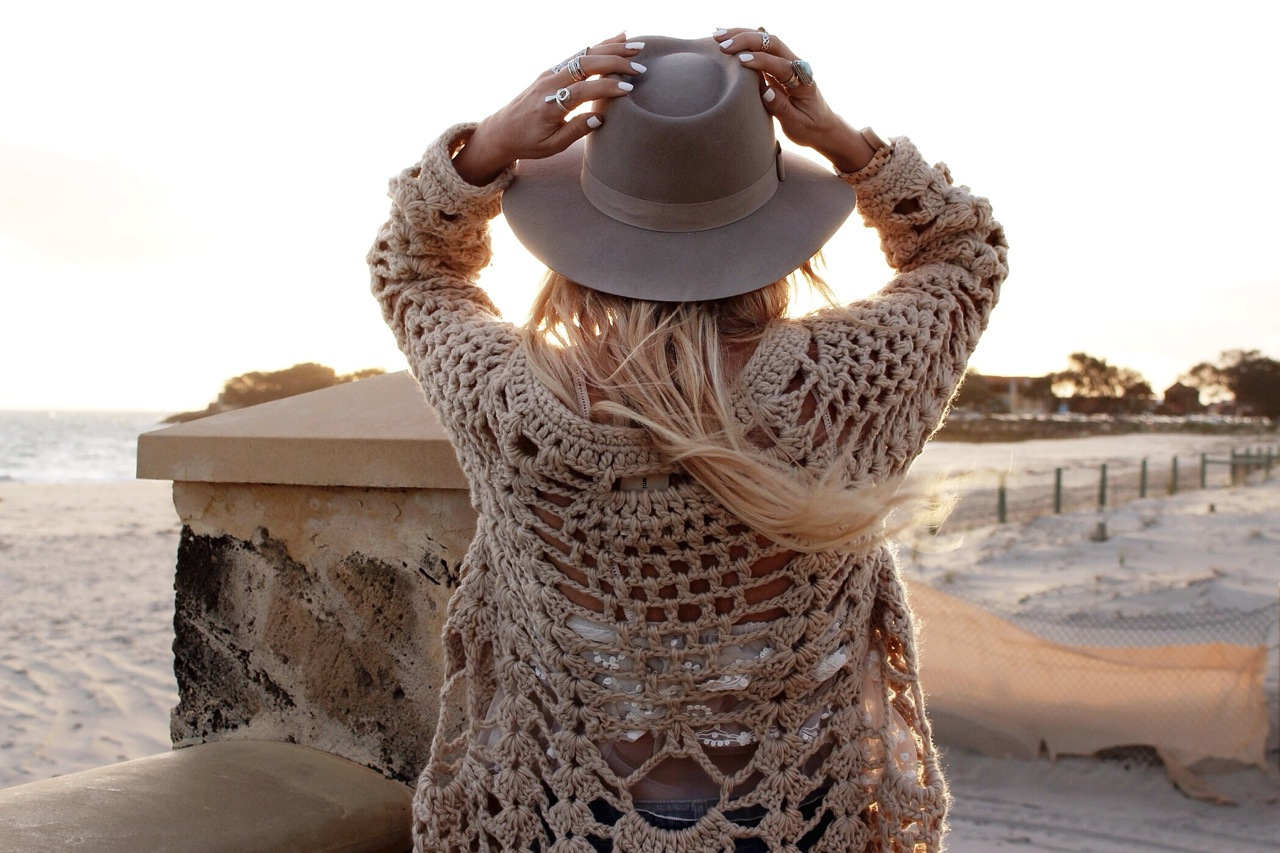 